ROTINA DO TRABALHO PEDAGÓGICO PARA SER REALIZADA EM DOMICÍLIO (MATERNAL I-A) - Profª MEIRE Data: 15 /03 a 19/03 de 2021CRECHE MUNICIPAL “MARIA SILVEIRA MATTOS ***ROTINA Nº 07***SEGUNDA-FEIRATERÇA-FEIRAQUARTA-FEIRAQUINTA-FEIRASEXTA-FEIRAMATERNAL I-A*(EF) Áudio book / História Infantil Bisnagas kidsHoje tem História?Tem sim senhor!Segue no link:https://youtu.be/UcAjglFJECo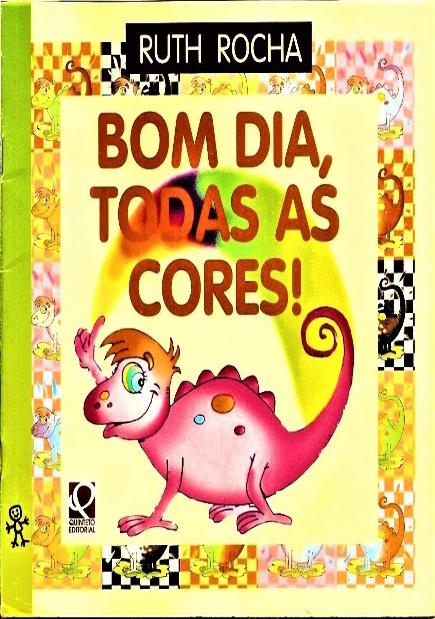 MATERNAL I-A*(EF)(TS) Trabalhando a Coordenação Motora fina e a Imaginação- Este tipo de atividade auxilia no desenvolvimento da coordenação motora fina, percepção visual e a imaginação. Promove o conhecimento e a valorização da própria cultura e de outros.- Atividades:Materiais:Papel sulfite branco, papel colorido (na cor que a criança escolher), tesoura e cola.Pais, peçam para a criança picar o papel colorido em pedacinhos bem pequenos. Em seguida, vocês vão ajudá-la a começar a colagem, coloque cola nos pedaços e peça para ela colar na folha branca.É uma arte abstrata, a criança irá colar os papéis como sentir, usando a imaginação.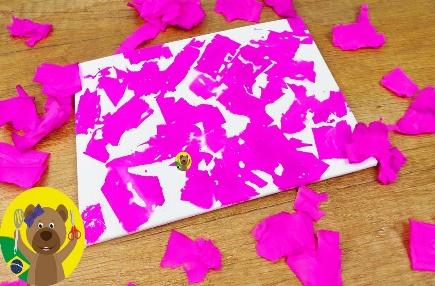 Não deixem de fazer o registro desses momentos, por favor!MATERNAL I-A*(TS) Estimulação do Raciocínio Lógico e Coordenação Motora - Colagem com sequência de cores.Essa atividade desenvolve o raciocínio, a percepção visual, aprimora a coordenação, estimula o reconhecimento das cores, a concentração e a atenção. - Atividade:Materiais:2 folhas de papel colorido (um de cada cor)1 folha de sulfite brancoColaRecorte as folhas em quadradinhos e deixe separados um em cada vasilha.Na folha de sulfite desenhe um traçado, como na imagem abaixo.Em seguida, peça para a criança colar os papéis em cima do traçado alternando as cores (por exemplo: colar um vermelho depois um amarelo, colar novamente um vermelho e depois um amarelo, fazer nessa sequência até acabar o traçado). É importante que a criança entenda a sequência a ser colada, conseguindo colar sem o auxílio do adulto.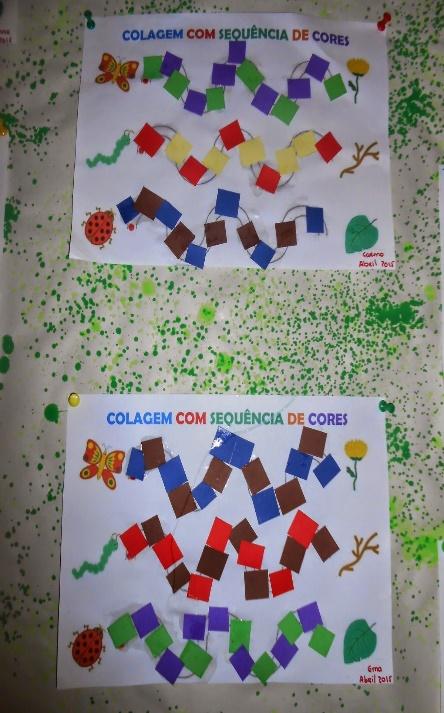 MATERNAL I-A*(TS)(ET) Estimulação da Coordenação Motora, Linguagem, Raciocínio Lógico e Imaginação- A atividade permite desenvolver noções espaciais, como cheio e vazio, maior e menor, noções de quantidade e de agrupamento.A descrição desses objetos ajuda a ampliar o repertório de palavrasAté os objetos mais simples permitem o faz de conta. Crianças são criativas.-Atividade:Cestos dos tesouros: Procurando coresPais, coloquem em uma bacia grande ou caixa, vários objetos verdes e vermelhos, peça para a criança separar identificando as cores. Depois, peça para a criança localizar em casa objetos, vasilhas plásticas ou brinquedos verdes e vermelhos, identificando as cores.Quem será que vai conseguir o maior número de objetos nas cores verde e vermelha?Mandem as fotos para a professora!Divirtam-se!!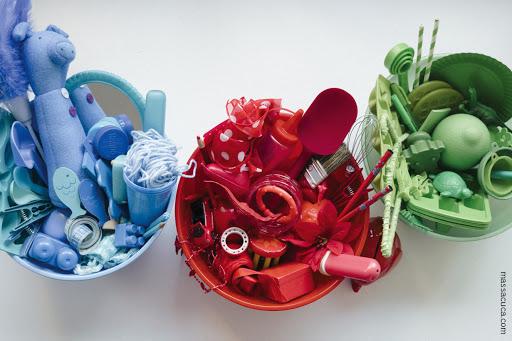 MATERNAL I-A*(ET)(CG)Estimulação da Coordenação Motora Fina e do Movimento de Pinça Hoje é dia de RELAXAR!-Vamos rasgar e amassar papel. - O objetivo é aprimorar a coordenação motora fina, que trata dos movimentos realizados pelas mãos e dedos.Essa atividade é muito importante para a escrita, que necessita que a criança tenha boa tonicidade muscular nos membros superiores, além de trabalhar textura, cor e imagem. - Atividade: Materiais:Papel de qualquer tipoGarrafa pet transparenteSerá realizada em 3 etapas.* Peça para a criança amassar até formar uma bolinha, ela deve fazer várias bolinhas. Observe se ela consegue amassar direitinho.* Peça para a criança abrir e fechar a garrafa e repetir esse movimento várias vezes.* A criança deverá rasgar papel em pedacinhos pequenos e colocar dentro da garrafa.Não se esqueçam de mandar as fotos para a professora!Divirtam-se!!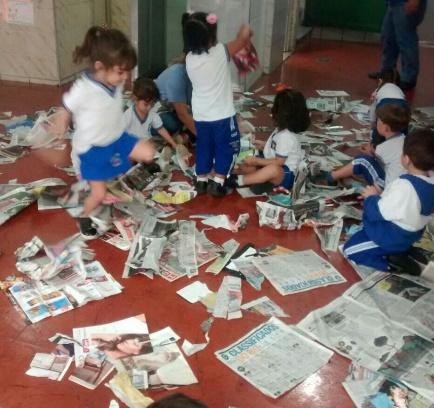 Bom final de semana!!